Федеральное государственное бюджетное образовательноеучреждение высшего образования«РОССИЙСКАЯ АКАДЕМИЯ НАРОДНОГО ХОЗЯЙСТВА 
И ГОСУДАРСТВЕННОЙ СЛУЖБЫ ПРИ ПРЕЗИДЕНТЕ РОССИЙСКОЙ ФЕДЕРАЦИИ» СЕВЕРО-ЗАПАДНЫЙ ИНСТИТУТ УПРАВЛЕНИЯ-ФИЛИАЛ РАНХиГСКафедра государственного и муниципального управленияРАБОЧАЯ ПРОГРАММА ДИСЦИПЛИНЫ Б1.В.ДВ.04.02 «Глобальные проблемы в международных отношениях»«ГПвМО»по направлению подготовки 41.06.01 «Политические науки и регионоведение»Направленность «Политические институты, процессы и технологии»квалификация выпускника: Исследователь. Преподаватель-исследовательформы обучения: очная / заочнаяГод набора - 2017Санкт-Петербург, 2017 г.Автор–составитель:Автор–составитель:Доктор политических наук, профессор, профессор кафедры государственногои муниципального управления В.А.Волков Заведующий кафедрой государственного и муниципального управления, кандидат экономических наук	   А.А. ЛихтинСОДЕРЖАНИЕ1.Перечень планируемых результатов обучения по дисциплине, соотнесенных с планируемыми результатами освоения образовательной программы	42. Объем и место дисциплины в структуре образовательной программы	73.Содержание и структура дисциплины	84. Материалы текущего контроля успеваемости обучающихся и фонд оценочных средств промежуточной аттестации по     дисциплине	145. Методические указания для обучающихся по освоению дисциплины	376. Учебная литература и ресурсы информационно-телекоммуникационной сети "Интернет", учебно-методическое обеспечение самостоятельной работы обучающихся по дисциплине	386.1. Основная литература	386.2. Дополнительная литература	386.3. Учебно-методическое обеспечение самостоятельной работы	406.4. Нормативные правовые документы	406.5. Интернет-ресурсы	406.6. Иные источники	407.	Материально-техническая база, информационные технологии, программное обеспечение и информационные справочные системы	421.Перечень планируемых результатов обучения по дисциплине, соотнесенных с планируемыми результатами освоения образовательной программы Дисциплина Б1.В.ДВ.04.02 «Глобальные проблемы в международных отношениях» обеспечивает овладение следующими компетенциями:В результате освоения дисциплины Б1.В.ДВ.04.02 «Глобальные проблемы в международных отношениях»  у студента должны быть сформированы:2. Объем и место дисциплины в структуре образовательной программыОбъем дисциплиныОбщая трудоемкость дисциплины составляет 1 зачетную единицу, 36 академических  часов, 27 астрономических часов.Объем дисциплины и виды учебной работы для очной формы обучения..Объем дисциплины и виды учебной работы для заочной формы обученияМесто дисциплины  в структуре образовательной программы:Дисциплина Б1.В.ДВ.04.02 «Глобальные проблемы в международных отношениях» относится к дисциплинам по выбору вариативной части учебного плана по направлению подготовки 41.06.01 «Политические науки и регионоведение», направленность «Политические институты, процессы и технологии», и изучается студентами на 2 курсе.Дисциплина реализуется после изучения: компетенций, сформированных в результате освоения программ бакалавриата и магистратуры: социологии и политологии, а также:Б1.Б.1	История и философия наукиБ1.Б.2	Иностранный языкБ3.1	Научно-исследовательская деятельность и подготовка научно-квалификационной работы (диссертации) на соискание ученой степени кандидата наукФормой промежуточной аттестации в соответствии с учебным планом является зачет.3.Содержание и структура дисциплины  Содержание дисциплиныТема 1. Основы международной политики в анализе мирового развития. Понятие международной политики и его основные интерпретации. Предметная область международных отношений. Теоретические источники геополитики. Методологические основы геополитики. Географический детерминизм в истории социально-политической мысли. Современные подходы к анализу мирового развития. Геополитические модели мироустройства. Основные категории геополитики.Тема 2. Классическая геополитика. Немецкая школа геополитики. Географический детерминизм и континен-тализм немецкой геополитики. «Органицистский подход» к анализу мирового развития Ф. Ратцеля и Р. Челлена. Панрегионализм К. Хаусхофера. Модель «континентального блока». К. Шмитт: «номос» Моря и «номос» Земли. Англоамериканская школа геополитики. Талассократическая ориентация англоамериканских геополитиков. Концепция «морского могущества» А. Мэхэна. «Принцип анаконды»: его геополитический смысл и практическая реализация. Концепция «географической оси истории» Х. Маккиндера и ее значение для объяснения мировой истории. «Хартленд» как «осевой регион» мировой политики: «формула Маккиндера». Геополитическая концепция Н. Спайкмена: «Римленд» как ключевая зона мировых политических процессов. «Срединный океан» и «атлантическое единство». Французская школа геополитики. Критика немецкой геополитики и географического детерминизма. Концепция «посси- билизма» П. Видаль де ла Бланша как теоретическая основа политики преодоления геополитического дуализма Суши и Моря. Перспективы единой Европы: концепция А. Деманжона.Тема 3. Экология, рациональное природопользование и глобальное изменение климата. Технический прогресс и мировая экология. История охраны окружающей среды, Теодор Рузвельт. Критическое загрязнение в Европе и Северной Америке в 1950-е гг., меры по исправлению ситуации. Перенос «грязных производств» в страны третьего мира. Озоновая дыра. Парниковый эффект и глобальное потепление. Сокращение биологического разнообразия. Вырубка лесов. Деградация почв и опустынивание. Экологические катастрофы, Чернобыль. Экологические беженцы. Энергетические ресурсы человечества, альтернативные источники энергии. Политическая активность экологических организаций, «Гринпис». Конференции ООН по проблемам окружающей среды. Киотский протокол. Экологические проблемы индустриальных держав, пример Китая.Тема 4. Мировая политика эпохи «холодной войны». Мировая политика второй половины ХХ века как теоретическое отражение глобального противостояния двух общественно-политических систем. Доктрина «атлантизма» как развитие идей А. Мэхэна и Н. Спайкмена (Д. Мэйнинг, У. Кирк, С. Коэн, Г. Киссинджер). Мондиалистские проекты: теория «конвергенции», теория «конца истории»         (Ф. Фукуяма). Геополитика «новых правых». Конструирование «Больших пространств» в европейской геополитике (А. де Бенуа, Ж. Тириар, Р. Стойкерс и др.).Тема 5. Международные отношения и структура современного мира.  Геополитические последствия распада биполярной системы мироустройства. Теории однополярного мира. «Униполярность» А. Страусса. Геополитические комбинации на «Великой шахматной доске» З. Бжезинского. Модель современного мироустройства А. Бэттлера: полюса и центры силы. Гео - экономическая картина мира Ж. Аттали. Полицивилизационная концепция С. Хантингтона. Концепции полицентричного мироустройства в современной европейской геополитике. Российская геополитика о структуре современного мира (К.Э. Сорокин,              К.С. Гаджиев, А.И. Неклесса и др.). Основные тенденции и факторы современного мирового развития.Тема 6. Глобализация как фактор развития современного мира. Основные подходы к определению понятия «глобализация». Экономическая глобализация. Факторы экономической глобализации. Бреттон-Вудская система. «Вашингтонский консенсус». Институты экономической глобализации. Политическая глобализация. Политическая глобализация и государственный суверенитет. Институты политической глобализации. Культурная глобализация. Основные тенденции культурной глобализации. «Глобальная деревня» М. Маклюэна. Культурная глобализация и культурный протекционизм. Противоречивость процесса глобализации.Тема 7. Процессы регионализации в современном мире и основные геополитические регионы. Основные геополитические регионы планеты. СНГ как геополитический регион. Процессы интеграции и дезинтеграции в СНГ. Военно-политическое сотрудничество стран СНГ (ОДКБ). Экономическое сотрудничество стран СНГ. ЕврАзЭс. Проблемы и противоречия в СНГ. Перспективы СНГ. Место и роль России в СНГ. Североатлантический регион в современном мире. Взаимоотношения США и ЕС. Военно-политическое и экономическое сотрудничество США и европейских стран. Геостратегия США в современном мире. Европейская интеграция. Геополитические последствия объединения европейских стран в ЕС. Внешняя политика и политика безопасности ЕС. Расширение НАТО на Восток. Азиатско-Тихоокеанский регион и Южная Азия в современном мировом порядке. Геополитическая ситуация в Азиатско- Тихоокеанском регионе. Экономическая ситуация в АТР. Основные центры силы в АТР и их взаимоотношения. Место и роль Китая в АТР и современном мире. Место и роль Японии в современном мире и АТР. Индия как региональный центр силы в Азии. Российский Дальний Восток в АТР. Ближневосточный регион: проблемы и противоречия. Основные акторы ближневосточных отношений.Тема 8. Международное положение России в структуре современного мира и проблемы ее национальной безопасности. Россия в современном мире: место, роль и статус. Анализ места и роли России в современном мире в отечественной геополитике. Будущее России в контексте альтернативных геостратегий: экспансионистской, уступающей, позиционной и «балансирующей равноудаленности». Основные направления внешней политики Российской Федерации. Приоритеты Российской Федерации в решении глобальных проблем. Региональные приоритеты внешней политики РФ. Сотрудничество РФ с государствами - членами СНГ. Европейское направление внешней политики РФ. Отношения РФ и США. Отношения РФ со странами Азиатско-Тихоокеанского региона. Африканское и латиноамериканское направления внешней политики РФ. Национальные интересы России и проблемы ее национальной безопасности. Национальные интересы России в странах «ближнего» и «дальнего» зарубежья. Стратегические национальные приоритеты и обеспечение безопасности РФ. Система обеспечения национальной безопасности РФ. Виды национальной безопасности. Национальная и глобальная безопасность, способы ее обеспечения.4. Материалы текущего контроля успеваемости обучающихся и фонд оценочных средств промежуточной аттестации по     дисциплине 4.1. Формы и методы текущего контроля успеваемости обучающихся  и  промежуточной аттестации.4.1.1. В ходе реализации дисциплины  Б1.В.ДВ.04.02 «Глобальные проблемы в международных отношениях»   используются следующие методы  текущего контроля успеваемости обучающихся:4.1.2. Зачет проводится с применением следующих методов (средств):Зачет проводится в форме устного ответа на теоретический вопрос и решения задачи (кейса).4.2.Материалы текущего контроля успеваемости обучающихсяТиповые вопросы для устного опросаСеминар 1. Тема 8. Международное положение России в структуре современного мира и проблемы ее национальной безопасностиВопросы для обсуждения Место и роль России в современном мире. Основные приоритеты внешней политики России. Геополитические вызовы и угрозы современной России. Стратегия национальной безопасности РФ и система её обеспечения.Основная литература Буркин, А.И. Национальная безопасность России в контексте современных политических процессов / А.И. Буркин, А.В. Возжеников, Н.В. Синеок. - М.: Изд-во РАГС, 2008. - 478 с.Лебедева М.М. Мировая политика: учебник для студ. вузов / М. М. Лебедева. - 2-е изд., испр. и доп. - М.: Аспект Пресс, 2006. - 365 с. Мировая политика и международные отношения: учебное пособие для студ. вузов / Под ред. С.А. Ланцова, В.А. Ачкасова. - СПб.: Питер, 2007. - 448 с. Современные международные отношения и мировая политика: учебник для вузов / Отв. ред. А.В. Торкунов. - М.: Просвещение, 2004. - 991 с.Дополнительная литератураВаисс М. Международные отношения после 1945 года: учебник истории. - М.: Городец, 2005. - 336 с. Кальвокоресси П. Мировая политика 1945-2000: в 2 кн. Кн.2. - М.: Международные отношения, 2003. – 448 с. Кальвокоресси П. Мировая политика. 1945-2000: в 2-х кн. Кн.1. – М.: Международные отношения, 2003. – 624 с. Мировая политика: практикум по спец. 350200 Международные отношения / Сост. Л.Е. Козлов. - Владивосток: Изд-во ВГУЭС, 2004. - 52 с. Мировая политика: теория, методология, прикладной анализ / Отв. ред. А.А. Кокошин, А.Д. Богатуров. - М.: КомКнига, 2005. - 432 с. Мировая экономика: учебник для студ. вузов / Под ред. А.С. Булатова. - М.: Экономистъ, 2007. - 860 с. Протопопов А.С., Козьменко В.М., Елманова Н.С. История международных отношений и внешней политики России (1648-2000): Учебник для студ. вузов. – 2-е изд. - М.: Аспект Пресс, 2008. – 399 с. Системная история международных отношений в четырех томах. Том третий. События. 1945-2003 / Под ред. А.Д. Богатурова. – М.: НОФМО, 2003. – 720 с.Приватизация мировой политики: локальные действия – глобальные результаты. Под ред. М.М. Лебедевой. Москва: МГИМО(У), 2008. – 279с. Современные глобальные проблемы. Учебное пособие. Под ред. Барановский В.Г., Богатуров А.Д. М.: АСПЕКТ ПРЕСС, 2010, 350с Современная мировая политика. Прикладной анализ. По ред. Д.п.н. А.Д. Богатурова. М.: АСПЕКТ ПРЕСС, 2009, 592 с.Типовые  темы для докладов 1.Будущее России в контексте альтернативных геостратегий: экспансионистской, уступающей позиции.2. Внешняя политика и политика безопасности ЕС. Расширение НАТО на Восток. 3.Бреттон-Вудская система. «Вашингтонский консенсус». нной и «балансирующей равноудаленности».Типовые задания для тестирования       Обучающее тестированиеСистема международных отношений характеризуется..а) совокупностью взаимодействующих и взаимодополняющих элементов;б) целостностью;в) интегративными качествами;г) всем названным.Предметом международных отношений не являются...а) плотность и качество жизни народонаселения;б) сложившиеся государственные границы;в) национально-этнический состав населения страны;г) правила навигации во внутренних территориальных водах. Одним из направлений демократизации международных отношений выступает:а) хаос и анархия;б) формирование центров военной силы;в) подмена международного права силовыми методами;г) замена права силы силой права.Согласно основным постулатам неомондиализма, современный мир является:а) двухполярным;б) многополярным;в) обнополярным;г) бесполярным.Влияние цивилизационной идентичности и цивилизационных различий на характер международных отношений - основное содержание:а) культурологической парадигмы геополитики;б) этатистской парадигмы геополитики;в) гегемонистской парадигмы геополитики;г) натуралистической парадигмы геополитики.Набор политико-географических образов о других государства, их геостратегии, геополитических и геополитических регионах, получил название:а) геополитического кода;б) геополитического сознания;в) геополитических когниций;г) геополитических установок. Центрами силы Вестфальской геополитической эпохи выступали:а) Франция и Великобритания;б) Россия и Австро-Венгрия;в) СССР и США;г) Испания, Португалия, Нидерланды.Согласно концепции «хартленд-римленд» Н. Спайкмена, «тот, кто контролирует римленд, контролирует	».а) Евразию;б) прибрежные территории евразийского пояса;в) мир;г) Великий морской путь. Глобальный регион, характеризующийся социально-экономической и идейной общностью и представляющий собой самодостаточное в экономическом и идеологическом аспектах образование в теории К. Хаусхофера получил название:а) хартленд;б) римленд;в) номос;г) панрегион.Русский историк С.М. Соловьев определял российское государство как:а) континентальное;б) морское;в) контиентально-морское;г) морское-континентальное. Какой тип могущественных владений, согласно теории В.П. Се- менова-Тян-Шанского, пропущен на схеме?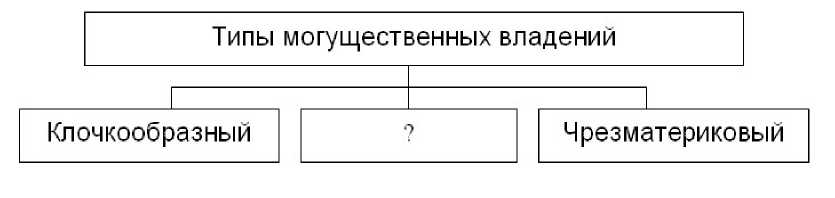 Государство, включающее в себя большие этнические группы, принадлежащие разным культурам, обозначается С. Хантингтоном как:а) расколотая страна;б) стержневая страна;в) разорванная страна;г) страна-участница. Понятие «глобализация» означает:а) усиление взаимозависимости частей мирового сообщества;б) углубление интеграции между государствами;в) интернационализацию национальных экономик;г) укрепление взаимосвязей между странами. Стабильные объединения государств, основанные на международных договорах, обладающие определенной согласованной компетенцией и постоянными органами называются:а) международными неправительственными организациями;б) международными межправительственными организациями;в) международными межнеправительственными организациями;г) международными надправительственными организациями. Содружество Независимых государств (СНГ) возникло:а)	в период распада Российской империи;б)	в декабре 1991 г.;в)	в эпоху индустриальных революций;г) в период позднего средневековья. Какие из евразийских стран не относятся, с точки зрения З. Бжезинского к группе акторов международных отношений:а)	Украина;б)	Россия;в)	Германия;г) Индия. Какая из стран не является региональным лидером в АТР:а)	США;б)	Китай;в)	Япония;г) Южная Корея. Содержанием безопасности государства выступает:а)	сохранение территориальной целостности и суверенитета го - сударства;б)	формирование и сохранение социальных институтов, позволяющих реализовать личности основные права и свободы;в)	гарантии конституционных прав и свобод, обеспечивающих личную безопасность;г) обеспечение личности набором наиболее важных общественных благ. Основу национальной безопасности составляют:а)	интересы общества;б)	права и свободы личности;в)	интересы государства;г) интересы личности, общества и государства. Информационное пространство представляет собой сферу человеческой деятельности, связанную с:а)	созданием, преобразованием и потреблением информации;б)	хранением и распространением информации;в)	информационным противоборством двух государств;г) накоплением информации. Пороговым показателем падения ВВП является:а)	падение на 5-10%;б)	падение на 11-20%;в)	падение на 30-40%;г)	падение на 50-60%. На схеме приведены альтернативные геостратегии России. Ука - жите какая из них пропущена.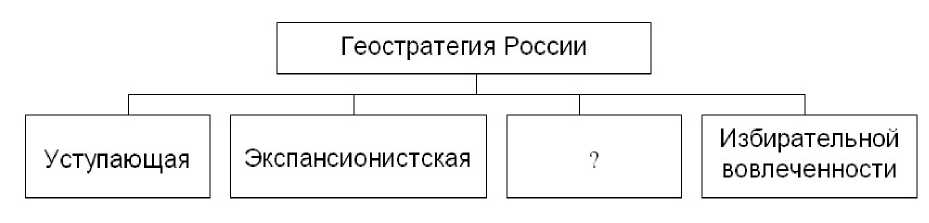  Влияние цивилизационной идентичности и цивилизационных различий на характер международных отношений - основное содержание:а)	культурологической парадигмы геополитики;б)	этатистской парадигмы геополитики;в)	гегемонистской парадигмы геополитики;г)	натуралистической парадигмы геополитики. Соотнесите геополитическую модель мира с соответствующим содержанием: Расширение как прямого контроля над новыми территориями, так и влияния на другие государства обозначается как:а) экспансия;б) мировая гегемония;в) геополитическое влияние;г) национальная сила. Регулярно повторяющиеся геополитические процессы и изменения, связанные с подъемом и упадком государств или мировых центров силы составляют содержание:а) геополитического периода;б) геополитической эпохи;в) геополитического цикла;г) геополитического этапа. Установите соотношение между геополитическими эпохами и со-ответствующими центрами силы: Согласно теории «географической оси истории» Х Маккиндера «тот, кто доминирует над хартлендом, доминирует над	».а) мировым островом;б) внешним полумесяцем;в) внутренним полумесяцем;г) Евразией. Согласно концепции Н. Спайкмена «тот, кто контролирует Евразию - контролирует	».а) прибрежные территории евразийского пояса;б) мир;в) Евразию;г) Великий морской путь. Способ организации пространства, который включает в себя органические взаимоотношения человеческих коллективов с окружающей средой в теории К. Шмитта получил название:а) хартленд;б) римленд;в) номос;г) панрегион. Соотнесите теории классической геополитики с ее парадигмами (заполните таблицу, вписав в колонки соответствующие цифры):а) органическая теория Ф. Ратцеля;б) теория поссибилизма П.В. де ла Бланша;в) теория географической оси истории Х. Маккиндера;г) теория «хартленд-римленд» Н. Спайкмена;д) теория «номоса» Земли и «номоса» Моря К. Шмитта;е) теория национальной силы Р. Челлена. Расширение российского государства, по С.М. Соловьеву, осуществлялось в направлении:а) с севера на юг;б) с запада на восток;в) с юга на север;г) с востока на запад. Установите соответствие между типами могущественных владе-ний и государствами: С точки зрения теории С. Коэна, общность хозяйства, идеологии и систем коммуникаций - это сущностная характеристика:а) геостратегического региона;б) пояса нестабильности;в) территории «ворот»;г) геополитического региона. С точки зрения теории А. Страусса, логика развития геополитической структуры мира выглядит следующим образом:а) двухполярный мир -> однополярный мир -> многополярный мир;б) многополярный -> мир двухполярный мир -> однополярный мир;в) однополярный -> мир двухполярный мир -> многополярный мир;г) многополярный мир -> однополярный мир -> двухполярный мир. Государство, признаваемое ведущим, культурно близкими странами, обозначается С. Хантингтоном как:а) расколотая страна;б) стержневая страна;в) разорванная страна;г) страна-одиночка. С точки зрения российского геополитика К.Э. Сорокина, основой современного полицентричного мира является:а) распадение мира на соперничающие зоны преимущественно внутренней экономической интеграции;б) разделение государств по цивилизационному признаку, наличие цивилизационных разломов;в) раскол государств на «вписавшиеся» и «невписавшиеся» в процессы глобализации;г) преимущественно военно-политическое противостояние основных геополитических блоков и альянсов. Какая из черт НЕ соответствует политической глобализации:а) увеличение численности международных межправительственных и неправительственных организаций;б) усиление влияния ТНК на мировую экономику;в) эрозия суверенитета государства;г) укрепление суверенитета государства. Не территориальные образования, члены которых не являются суверенными государствами, называются:а) международными неправительственными организациями;б) международными межправительственными организациями;в) международными межнеправительственными организациями;г) международными надправительственными организациями. Создание зоны свободной торговли и субрегиональных образований типа ЕврАзЭс, ЦАЭС или ГУУАМ - свидетельство проявления на территории СНГ процессов:а) глобализации;б) глобализации-регионализации;в) регионализации;г) регионализации-глобализации. Какие районы З. Бжезинский называет Евразийскими Балканами:а) России и Восточной Европы;б) Юго-Западной Азии, Западной Европы и Азиатско-Тихоокеанского региона;в) Восточной Европы, Дальнего Востока и Корейского полуострова;г) Юго-Восточной Европы, Средней и Южной Азии, Персидского залива и Ближнего Востока. Какая из стран АТР не является членом «ядерного клуба»:а) Япония;б) Китай;в) Россия;г) США. Содержанием безопасности личности выступает:а) формирование и сохранение социальных институтов, позволяющих реализовать личности основные права и свободы;б) сохранение целостности и суверенитета государства;в) гарантии конституционных прав и свобод, обеспечивающих личную безопасность;г) обеспечение личности набором наиболее важных общественных благ. С позиций либерального подхода, национальные интересы:а) становятся определяющими для выработки внешней политики;б) утрачивает свой смысл в эпоху глобализации;в) продолжают определять выработку внешней политики государства, несмотря на то, что они перестают быть автономными и независимыми от других национальных интересов;г) радикально меняют свое содержание в эпоху глобализации. Какое из положений не относится к угрозам информационной структуре:а) расширение потока информации;б) противоправный сбор и использование информации;в) нарушение технологии переработки информации;г) нарушение адресности и своевременности информационного обмена. Конституционным органом, осуществляющим подготовку решений Президента Российской Федерации по вопросам обеспечения национальной безопасности, является:а) Администрация Президента РФ;б) Совет Безопасности РФ;в) Государственная Дума;г) Совет Федерации. Стратегия избирательной вовлеченности предполагает:а) активность и участие России в решении тех региональных и глобальных проблем, которые затрагивают ее интересы;б) сокращение влияния России в различных регионах и сосредоточение усилий на решении внутренних проблем;в) расширение влияния России на страны СНГ при сокращении внешнеполитической активности в других регионах;г) расширение влияния России не только на «ближнее» но и на «дальнее» зарубежье, закрепление ее на новых позициях. Предметом изучения геополитики как науки являются:а) законы развития государственных территорий;б) регулярно повторяющиеся геополитические процессы и изменения, связанные с подъёмом и упадком государств;в) взаимоотношения между геополитическими акторами по поводу контроля над пространством;г) методы решения территориальных споров между государствами.Перекрестное поле - это:а) пространство, оспариваемое двумя или более государствами;б) зона контроля и влияния государства или группы государств, образующих центр (центры) силы в международной политике;в) пространство, контролируемое национальной общностью длительное время и признаваемое другими общностями;г) пространство, контролируемое национальной общностью, но не освоенное ею коммуникационно и экономически.Распределите геополитические эпохи в хронологическом порядке(от наиболее ранней к более поздним):С точки зрения Ф. Ратцеля критерием развития государства выступает:а) рост ВВП;б) уровень инноваций в экономике;в) пространственный рост;г) наличие ядерных сил сдерживания. Согласно теории К. Шмитта, «номос» - это:а) геополитический блок;б) географическая ось истории;в) особым образом организованное пространство;г) совокупность мировых центров силы.Разрабатывая геостратегию Российской империи, Н.Я. Данилевский наибольшее внимание уделял:а) восточному направлению;б) северному направлению;в) западному направлению;г) южному направлению. С точки зрения П.Н. Савицкого, Евразия - это:а) центр силы в мировой политике;б) географическая ось истории;в) континент;г) отдельная цивилизация, представляющая собой сплав русской культуры, государственности и ландшафта. С точки зрения У. Кирка, континентальный римленд является:а) теллурократически предрасположенным;б) талассократически предрасположенным;в) лимитрофо предрасположенным;г) геополитически нейтральным. Согласно теории А. Страусса, в структуру униполя входят:а) США, ЕС и Россия;б) США, Китай и Япония;в) США, ЕС и Япония;г) США, ЕС и Китай. С точки зрения С. Хантингтона, расколотая страна характеризуется:а) как страна, включающая в себя различные большие этнические группы, принадлежащие разным культурам;б) как источник определенной цивилизации, признаваемый близкими по культуре цивилизациями;в) как страна, полностью идентифицирующая себя с определенной цивилизацией;г) как страна, основной чертой которой является раскол между элитой и большинством общества. «Осью» православной цивилизации С. Хантингтон считает отношения между:а) Россией и Белоруссией;б) Казахстаном и Грузией;в) Украиной и Белоруссией;г) Россией и Украиной. Одна из точек зрения на процесс глобализации культуры акцентирует внимание на гомогенизации культуры. Это означает:а) формирование однородной культуры в глобальных масштабах;б) процесс формирования гибридных культурных форм;в) усиление конфронтации между культурами и как следствие сохранение культурной автономии и культурной замкнутости;г) процесс сохранения национальных культур в неизменном виде. Международные межправительственные организации, создающиеся для решения вопросов в определенной области, определяются как:а) структурные;б) структурно-функциональные;в) системные;г) функциональные. Переориентация внешнеэкономических связей на страны дальнего зарубежья - свидетельство проявления на территории СНГ:а) процессов глобализации;б) процессов регионализации;в) процессов глобализации-регионализации;г) процессов регионализации-глобализации. Какие государства, по мнению З. Бжезинского, являются «ключом» к Средней Азии?а) Турция;б) Казахстан;в) Азербайджан;г) Таджикистан. Какая из этих стран имеет возможность создания ядерного оружия:а) Индонезия;б) Сингапур;в) Вьетнам;г) Япония.4.3.Оценочные средства для промежуточной аттестации4.3.1. Формируемые компетенции4.3.2.Типовые оценочные средстваТиповые вопросы к зачетуПроблемы, стоящие перед развитыми государствами в процессе глобализации. Проблемы, стоящие перед развивающимися государствами в процессе глобализации. Проблема «дефицита демократического контроля» в современном мире. Проблема отношений «Север-Юг» в современном мире.Глобализация и современные международные отношения.Роль городов в современной системе международных отношений.Причины, способствующие увеличению влияния личности на современные международные отношения.Причины интеграционных процессов в современном мире и их влияние на мировую политику.Влияние технико-экономического уровня развития страны на вовлеченность страны в интеграционные процессы.21. Глобальные проблемы современности: причины их появления во второй половине ХХ векаДемографический взрыв второй половины ХХ века: причины и следствия.Экологические проблемы современности и их влияние на современные международные отношения.Миграционные проблемы современности и их влияние на мировую систему.Роль образования в современном мире и тенденции его развития.Право и мораль в мировой политике.Основные характеристики «глобального правительства». Взаимозависимость.Проблема безопасности и контроля над вооружениями в   современном мире. Атлантизм как школа американской геополитики. Теория полицентрического геополитического устройства мира С. Коэна. Геополитические доктрины «новых правых». Теории однополярного мира. Геоэкономические модели современного мира. Теория «столкновения цивилизаций» С. Хантингтона. Основные факторы и тенденции современного мирового развития. Геополитические модели мирового устройства в теориях и концепциях российских геополитиков. Глобализация и становление нового мирового порядка. Основные подходы и трактовки глобализации. Экономическая и культурная глобализация. Политическая глобализация. Негосударственные участники современных международных отношений. Основные черты и типология международных межправительственных организаций. Общие характеристики и типы международных неправительственных организаций. Геостратегия США в современном мире. Геополитическая доктрина З. Бжезинского. Роль и место Европы в современном мире. Итоги и перспективы европейской экономической и политической интеграции. Европа - США: проблемы взаимоотношений в современном мире. Геополитическая ситуация и баланс сил в Азиатско-Тихоокеанском регионе. Центры силы в Азиатско-Тихоокеанском регионе. Китай - Япония - США - Россия: анализ многовариантных взаимоотношений. Место и роль Южной Азии в современном мировом порядке. Основные тенденции в развитии СНГ в конце XX - начале XXI века. Национальные интересы России в странах СНГ и способы их обеспечения. Национальные интересы и национальная безопасность: сущность, основные понятия. Виды национальной безопасности. Объекты и субъекты национальной безопасности: общая характеристика. Концепции национальной безопасности развитых стран мира. Система обеспечения национальной безопасности: сущность, структура, роль государства. Совет Безопасности РФ: статус, задачи, порядок принятия решений. Силы, средства и органы обеспечения национальной безопасности: общая характеристика. Внутренние и внешние угрозы национальной безопасности РФ. Геополитическое положение современной России: основные подходы, критерии оценки, перспективы. Национальные интересы и геостратегические альтернативы России в современном мире. Основные направления внешней политики Российской Федерации. Взаимоотношения России и стран СНГ: основные направления сотрудничества, проблемы и противоречия. Взаимоотношения России и ЕС: основные направления сотрудничества, проблемы и противоречия. Взаимоотношения России и США: основные направления сотрудничества, проблемы и противоречия. Взаимоотношения России и стран Азии: основные направления сотрудничества, проблемы и противоречия.Типовой образец ситуационной задачи (кейса):Шкала оценивания Оценка результатов производится на основе балльно-рейтинговой системы (БРС). Использование БРС осуществляется в соответствии с приказом от 28 августа 2014 г. №168 «О применении балльно-рейтинговой системы оценки знаний студентов». Баллы выставляются за посещаемость занятий (максимум 20 баллов), выступления с докладами, устный опрос, письменные работы (максимум 40 баллов), результаты выполнения контрольной работы (максимум 10 баллов), ответ на зачете (максимум 30 баллов). На основании п. 14 Положения о балльно-рейтинговой системе оценки знаний обучающихся в РАНХиГС в институте принята следующая шкала перевода оценки из многобалльной системы в пятибалльную:Шкала перевода оценки из многобалльной в систему «зачтено»/«не зачтено»:Перевод балльных оценок в академические отметки «отлично», «хорошо», «удовлетворительно» и «неудовлетворительно»:- «Отлично» (A) - от 86 до 100 баллов – теоретическое содержание курса освоено полностью, без пробелов необходимые практические навыки работы с освоенным материалом сформированы, все предусмотренные программой обучения учебные задания выполнены, качество их выполнения оценено числом баллов, близким к максимальному. - «Хорошо» (B, C) - от 66 до 85 баллов – теоретическое содержание курса освоено полностью, без пробелов, некоторые практические навыки работы с освоенным материалом сформированы недостаточно, все предусмотренные программой обучения учебные задания выполнены, качество выполнения ни одного из них не оценено минимальным числом баллов, некоторые виды заданий выполнены с ошибками.- «Удовлетворительно» (D, E) - от 50 до 65 баллов – теоретическое содержание курса освоено частично, но пробелы не носят существенного характера, необходимые практические навыки работы с освоенным материалом в основном сформированы, большинство предусмотренных программой обучения учебных заданий выполнено, некоторые из выполненных заданий, возможно, содержат ошибки.- «Неудовлетворительно» (FX) - менее 50 баллов - теоретическое содержание курса не освоено, необходимые практические навыки работы не сформированы, выполненные учебные задания содержат грубые ошибки, дополнительная самостоятельная работа над материалом курса не приведет к существенному повышению качества выполнения учебных заданий.Оценка «ОТЛИЧНО» выставляется, когда:Свободно и системно применяет  полученные знания к концептуальному анализу природы власти, государства, базовых политических идеалов в различные периоды общественного развития Свободно и квалифицированно применяет  методы исследования институциональных, процессуальных и технологических характеристик политических изменений;Выбраны оптимальные варианты квалифицированного участия в научных мероприятиях и работе экспертных групп в рамках работы российских и международных исследовательских коллективов по решению научных и научно-образовательных задачВыбраны оптимальные варианты квалифицированного участия в научных мероприятиях и работе экспертных групп в рамках работы российских и международных исследовательских коллективов по решению научных и научно-образовательных задачВыбраны оптимальные варианты квалифицированного участия в научных мероприятиях и работе экспертных групп, используя современные методы и технологии научной коммуникации на государственном и иностранном языках4.4.Методические материалы Зачет проводится  в период сессии в соответствии с текущим графиком учебного процесса, утвержденным в соответствии с установленным в СЗИУ порядком. Продолжительность зачета для каждого студента не может превышать четырех академических часов. Зачет не может начинаться ранее 9.00 часов и заканчиваться позднее 21.00 часа. Зачет проводится в аудитории, в которую запускаются одновременно не более 5 человек. Время на подготовку ответов по билету каждому обучающемуся отводится 30-40 минут. При явке на зачет обучающийся должен иметь при себе зачетную книжку. Во время зачета обучающиеся по решению преподавателя могут пользоваться учебной программой дисциплины и справочной литературой.5. Методические указания для обучающихся по освоению дисциплины Основными видами аудиторной работы при изучении дисциплины являются лекции и практические занятия (семинары). Аспирант не имеет права пропускать без уважительных причин аудиторные занятия. На лекциях излагаются и разъясняются основные понятия темы, связанные с ней теоретические и практические проблемы, даются рекомендации для самостоятельной работы. В ходе лекции студент должен внимательно слушать и конспектировать лекционный материал.Завершают изучение тем учебной дисциплины практические (семинарские) занятия. Они служат для контроля преподавателем подготовленности аспиранта; закрепления изученного материала; развития умений и навыков подготовки докладов, сообщений по геополитической проблематике; приобретения опыта анализа мировых процессов и современного состояния международных отношений. Семинару предшествует самостоятельная работа аспиранта, связанная с освоением лекционного материала и материалов, изложенных в учебниках и учебных пособиях, а также в литературе, рекомендованной преподавателем. По согласованию с преподавателем или его заданию аспирант может готовить рефераты или доклады по отдельным темам дисциплины. Важным видом работы аспиранта при изучении дисциплины является самостоятельная работа. Для аспирантов очной формы обучения на самостоятельную работу отводится свыше 60% общего времени изучения дисциплины, поэтому правильная организация самостоятельной работы является залогом успешного ее изучения. Нельзя надеяться только на тот материал, который был озвучен в ходе лекций или семинарских занятий, - необходимо закрепить его и расширить его в ходе самостоятельной работы. Наибольший эффект достигается при использовании «системы опережающего чтения», т.е. предварительного самостоятельного изучения материала следующей лекции. Самостоятельная работа должна носить творческий и планомерный характер. В процессе организации самостоятельной работы большое значение имеют консультации преподавателя. Они могут быть как индивидуальные, так и в составе учебной группы. С графиком консультаций преподавателей можно ознакомиться на кафедре.Самостоятельную работу по изучению геополитической проблематики аспирантам целесообразно начинать с изучения программы учебного курса, которая содержит основные требования к знаниям, умениям, навыкам обучаемых, ознакомления с разделами и темами в порядке, предусмотренном учебной программой. Получив представление об основном содержании раздела, темы, необходимо изучить данную тему, представленную в учебнике, придерживаясь рекомендаций преподавателя, данных в ходе установочных занятий по методике работы над учебным материалом.При подготовке к аудиторным занятиям студенты должны ознакомиться с соответствующими темами, материал по которым содержится в п.6.1. « Основная литература». При подготовке ответов на контрольные вопросы по теме, а также при выполнении тренировочных заданий по уже пройденной теме, студенты используют рекомендованную в п.6.2 дополнительную литературу.6. Учебная литература и ресурсы информационно-телекоммуникационной сети "Интернет", учебно-методическое обеспечение самостоятельной работы обучающихся по дисциплине 6.1. Основная литератураЖелтов, В.В. Геополитика: история и теория: учеб. пособие, рек. Мин-вом образования РФ / В.В. Желтов, М.В. Желтов. - М.: Вузовский учебник, 2012. - 445 с.6.2. Дополнительная литератураАфанасьев, В.В. Политическая структура мира: сб. научных статей /  В.В. Афанасьев, Ю.В. Соколов. - М.: Канон+, 2010. - 320 с. Бжезинский, З. Великая шахматная доска: господство Америки и его геостратегические императивы / пер. с англ. О.Ю. Уральской. - М.: Международные отношения, 1998, 2010. - 256 с. Бжезинский, З. Выбор. Мировое господство или глобальное лидерство / пер. с англ. Е.А. Нарочницкой, Ю.Н. Кобякова. - М.: Международные отношения, 2010. - 264 с. Вандам, А.Е. Геополитика и геостратегия: сборник / А.Е. Вандам. - М.: Кучково поле, 2002. - 271 с. Гаджиев, К.С. Геополитические горизонты России: контуры нового миропорядка / К.С. Гаджиев. - М.: Экономика, 2011. - 479 с. Геополитика: хрестоматия / сост. А.С. Тургаев, А.Е. Хренов; под ред. А.С. Тургаева. - СПб.: Изд-во СЗАГС, 2007. - 574 с. Геополитика: хрестоматия / Ф. Ратцель [и др.]; сост. Б.А. Исаев. - СПб.: Питер, 2007. - 510 с. Дергачев, В.А. Геополитика: учебник / В.А. Дергачев. - М.: ЮНИТИ- ДАНА, 2004. - 526 с. Казанцев, А. А. Россия и постсоветское пространство: перспективы использования «мягкой силы» / А. А. Казанцев, В.Н. Меркушев // ПОЛИС (Политические исследования). - 2008. - № 2. - С. 122-135. Кейган, Р. Конец иллюзиям: история возвращается / Р. Кейган // ProetContra. - 2007. - № 6. - С. 20-40.Косов, Ю.В. Содружество Независимых Государств: институты, интеграционные процессы, конфликты и парламентская дипломатия: учеб. пособие / Ю.В. Косов, А.В. Торопыгин. - М.: Аспект Пресс, 2009. - 256 с. Кудров, В. Экономика России в Европе и мире / В. Кудров // Мировая экономика и международные отношения. - 2007. - № 5. - С. 45-57. Лавров, С. Сдерживание России: назад в будущее? / С. Лавров // Россия в глобальной политике. - 2007. - № 4. - С. 8-21. Носов, М.Г. Япония - США: неизменность союза // США - Канада: Экономика, Политика, Культура. - 2008. - № 4. - С. 3-18.Тарасов, И.Н. Политико-экономическая асимметрия в отношениях России со странами Центрально-Восточной Европы / И.Н. Тарасов // ПОЛИС (Политические исследования). - 2008. - № 2. - С. 136-146. Фишер, С. Евросоюз и Россия: как спасти партнерство / С. Фишер // Россия в глобальной политике. - 2008. - № 3. - С. 196-203. Хантингтон, С. Столкновение цивилизаций / С. Хантингтон; пер. с англ. Ю. Новикова. - М.: АСТ, 2003. - 605 с. Хаусхофер, К. О геополитике: работы разных лет / К. Хаусхофер; пер. с нем. И.Г. Усачева. - М.: Мысль, 2001. - 425 с. Цыганков, А.П. Социология международных отношений: анализ российских и западных теорий: учеб. пособие / А.П. Цыганков, П.А. Цыганков. - М.: Аспект-Пресс, 2006. - 237 с.Лавров С.Б. Глобальные проблемы современности: часть 1. - СПб.: СПбГУПМ, 1993.Василенко, И. А. Геополитика современного мира : учеб. пособие, рек. Мин-вом образования РФ / И. А. Василенко. - 2-е изд., испр. и доп. - М. : Юрайт, 2011. - 395 c.Гаджиев, К.С. Геополитика: учебник, рек. Мин-вом образования РФ / К.С. Гаджиев. - М.: Юрайт, 2011.Геополитика: учебник / О.Д. Абрамова [и др.]; под общ. ред. В.А. Михайлова. - М.: Изд-во РАГС, 2010. - 367 с. Дугин, А.Г. Геополитика: учеб. пособие для вузов, рек. Мин-вом образования РФ / А.Г. Дугин. - М.: Академический проект; Гаудеамус, 2011. - 583 с.Маринченко, А.В. Геополитика: учеб. пособие, рек. Мин-вом образования РФ / А.В. Маринченко. - М.: ИНФРА-М, 2010. - 429 с.6.3. Учебно-методическое обеспечение самостоятельной работы6.4. Нормативные правовые документы1.Конституция Российской Федерации.2.Федеральный закон от 29 декабря 2012 г. № 273-ФЗ «Об образовании в Российской Федерации»,3.Приказ Минобрнауки от 19 ноября 2013 г. № 1259 «Об утверждении порядка организации и осуществления образовательной деятельности по образовательным программам высшего образования - программам подготовки научно-педагогических кадров в аспирантуре (адъюнктуре)».6.5. Интернет-ресурсыСЗИУ располагает доступом через сайт научной библиотеки http://nwapa.spb.ru/  к следующим подписным электронным ресурсам:Русскоязычные ресурсыЭлектронные учебники электронно-библиотечной системы (ЭБС) «Айбукс» http://www.nwapa.spb.ru/index.php?page_id=76Научно-практические статьи по экономики и и менеджменту Издательского дома «Библиотека Гребенникова» http://www.nwapa.spb.ru/index.php?page_id=76Статьи из журналов и статистических изданий Ист Вью http://www.nwapa.spb.ru/index.php?page_id=76Англоязычные ресурсыEBSCO Publishing- доступ к мультидисциплинарным полнотекстовым базам данных различных мировых издательств по бизнесу, экономике, финансам, бухгалтерскому учету, гуманитарным и естественным областям знаний, рефератам и полным текстам публикаций из научных и научно – популярных журналов. Emerald – крупнейшее мировое издательство, специализирующееся на электронных журналах и базах данных по экономике и менеджменту. Имеет статус основного источника профессиональной информации для преподавателей, исследователей и специалистов в области менеджмента. 6.6. Иные источникиhttp://www.mid.ru – официальный сайт МИД РФ http://www.loc.gov/index.html - Электронные ресурсы Библиотеки Конгресса СШАhttp://www.economist.com/ - Электронные ресурсы журнала TheEconomisthttp://www.europa.eu.int - Официальный сайт Европейского Союзаhttp://www.un.org – официальный сайт ООН.http://www.worldbank.org – официальный сайт Всемирного Банка.http://www.asean.org.id – официальный сайт АСЕАН.http://www.wto.org – официальный сайт Всемирной Торговой Организации.http://www.osce.org – официальный сайт Организации по Безопасности и Сотрудничеству в Европе.http://www.unesco.org – официальный сайт ООН по науке и культуре.http://www.wfp.org/index.htm – сайт всемирной продовольственной программыhttp:// www.envirolink.org – информационные ресурсы по окружающей среде.http://www.unhcr.ch/refworld/welcome.htm – информация о беженцахhttp://www.forreignaffairs.org/links.html – международные организации, школы, советы.http://www.sipri.se – проблемы мира и безопасностиСавона П. Геоэкономика – www.archipelag.ruСмирнов С. Глобализация: вызовы для России – www.chelt.ru/2002/8-02/smirnov-8.htmlОфициальный сайт НАТО – www.nato.intwww. geopolitica.ruУрсул А.Д., Цырдя Т.Н. Информационная безопасность. Сущность, содержание и принципы ее обеспечения – www.security.ase.md/publ/ru/pubru22.htmlФедоров Ю. Глобализация: вызовы и альтернативы для России – www.deutshebotschaftmoscau.ru/ru/bibliothek/internationale-politik/2001-07/article11.htmlКарл Хаусхофер (1869-1946) и Германия в 1918-1945 годах – http://feelosophy.h1.ru/DFRG/DFE_32.htmlwww.sciteclibrary.com/rus/catalog/pages/854.htmlInternational Geopolitik – www.germany.org.ruРаздел «Страноведение» библиотеки Конгресса США – http://lcweb2.loc.gov/frd/cs/cshome/htmlEuropa@Internet – http://www.uv.es/cde/euinternetEuropa – http://europa.eu.int/index-en.htmYahoo: Regional: Countries – http://dir.yahoo.com/regional_information/countries/Governance Resources – http://www.aber.ac.uk/~inpwww/links/index.htmlOfficial Government Web Pages by Country – http://www.psr.keele.ac.uk/official.htmVirtual Library on International Development – http://w3.acdi-cida.gc.ca/virtual.nsfInternational Development Research Council – http://www.idrc.ca/index.htmlBerkeley Sunsite Library Links Libweb – http://sunsite.berkeley.edu/Libweb/WWW Library Catalog Gateways – www.lib.ncsu.edu/staff/morgan/alcuin/wwwed-catalogs.htmlGabriel: Gateway to European Libraries – http://portico.bl.uk/gabriel/en/welcome.htmlResearch In Political Science – http://www.lsu.guests/poli/public_html/research.htmlThe Political Science List of Lists – http://coyote.its.ilstu.edu/tango/gmklass/listsrch.gryProfessor Robert J. Beck’s Foreign Affairs Page – http://wsrv.clas.virginia.edu/~rjb3v/rjb.htmlIO Resources from the International Organization Net – http://csf.colorado.edu/isa/sections/io/internet.htmlЭлектронные учебники электронно-библиотечной системы (ЭБС) «Айбукс»  http://www.nwapa.spb.ru/index.php?page_id=76Статьи из журналов и статистических изданий Ист Вью http://www.nwapa.spb.ru/index.php?page_id=767.	Материально-техническая база, информационные технологии, программное обеспечение и информационные справочные системыКурс включает использование программного обеспечения Microsoft Excel, Microsoft Word, Microsoft Power Point для подготовки текстового и табличного материала, графических иллюстраций.Методы обучения с использованием информационных технологий (компьютерное тестирование, демонстрация мультимедийных материалов)Интернет-сервисы и электронные ресурсы (поисковые системы, электронная почта, профессиональные тематические чаты и форумы, системы аудио и видео конференций, онлайн энциклопедии, справочники, библиотеки, электронные учебные и учебно-методические материалы). Кроме вышеперечисленных ресурсов, используются следующие информационные справочные системы: http://uristy.ucoz.ru/; http://www.garant.ru/; http://www.kodeks.ru/ и другие.УТВЕРЖДЕНАМетодической комиссией по направлению  «Государственное и муниципальное управление»Протокол от «19» мая 2017 г. №5КодкомпетенцииНаименованиекомпетенцииКодэтапа освоения компетенцииНаименование этапа освоения компетенцииПК-2способностью самостоятельно осуществлять концептуальный анализ природы власти, государства, базовых политических идеалов в различные периоды общественного развитияПК-2.2знать основные политические теории и направления политической мысли о природе власти, государства, базовых политических идеалов в различные периоды общественного развития;ПК-3способностью к исследованию институциональных, процессуальных и технологических характеристик политических измененийПК-3.2уметь квалифицированно применять методы исследования институциональных, процессуальных и технологических характеристик политических изменений;       УК-2способностью проектировать и осуществлять комплексные исследования, в том числе междисциплинарные, на основе целостного системного научного мировоззрения с использованием знаний в области истории и философии наукиУК-2.2 уметь принимать квалифицированное участие в научных мероприятиях и работе экспертных групп в рамках проектирования комплексных исследований, в том числе междисциплинарных, на основе целостного системного научного мировоззрения с использованием знаний в области истории и философии наукиУК-3готовностью участвовать в работе российских и международных исследовательских коллективов по решению научных и научно-образовательных задачУК-3.2 уметь принимать квалифицированное участие в научных мероприятиях и деятельности экспертных групп в рамках работы российских и международных исследовательских коллективов по решению научных и научно-образовательных задачУК-4готовностью использовать современные методы и технологии научной коммуникации на государственном и иностранном языкахУК-4.2 уметь принимать квалифицированное участие в научных мероприятиях и деятельности экспертных групп, используя современные методы и технологии научной коммуникации на государственном и иностранном языкахОТФ/ТФ(при наличии     профстандарта)/ профессиональные действияКод этапа          освоения          компетенцииРезультаты обученияПК-2.2На уровне знать: различные периоды общественного развитияПК-2.2На уровне уметь:    самостоятельно осуществлять концептуальный анализ природы власти, государства, базовых политических идеаловПК-2.2На уровне владеть: основными методами теоретического исследованияПК-3.2На уровне знать: характеристики политических измененийПК-3.2На уровне уметь:исследовать институциональные, процессуальные  и технологические характеристики политических измененийПК-3.2На уровне владеть: основными методами количественного анализа и моделирования, теоретического и экспериментального исследованияУК-2.2 На уровне знать: основы проектирования комплексных исследованийУК-2.2 На уровне уметь: проектировать и осуществлять комплексные исследования, в том числе междисциплинарные, на основе целостного системного научного мировоззрения с использованием знаний в области истории и философии наукиУК-2.2 На уровне владеть: использованием знаний в области истории и философии наукиУК-3.2 На уровне знать: основы проектирования комплексных исследованийУК-3.2 На уровне уметь: использовать методики по решению научных и научно-образовательных задачУК-3.2 На уровне владеть: способностью участвовать в работе российских и международных исследовательских коллективовУК-4.2 На уровне знать: современные методы и технологии научной коммуникацииУК-4.2 На уровне уметь: использовать современные методы и технологии научной коммуникации на государственном и иностранном языкахУК-4.2 На уровне владеть: государственным и иностранным языкамиВид работыТрудоемкость(в академ.часах)Трудоемкость(в астроном.часах)Общая трудоемкость3627Контактная  работа с преподавателем1813,5Лекции1410Практические занятия43Лабораторные занятияСамостоятельная работа1813,5КонтрольФормы текущего контроляУстный опрос, доклад-презентация, тестированиеУстный опрос, доклад-презентация, тестированиеФорма  промежуточной аттестациизачетзачетВид работыТрудоемкость(в академ.часах)Трудоемкость(в астроном.часах)Общая трудоемкость3627Контактная  работа с преподавателем64,5Лекции43Практические занятия21,5Лабораторные занятияСамостоятельная работа3022,5КонтрольФормы текущего контроляУстный опрос, доклад-презентация, тестированиеУстный опрос, доклад-презентация, тестированиеФорма  промежуточной аттестациизачетзачет№ п/пНаименование тем и/или разделовВсего часовВ том числе, час. Объем дисциплины (модуля), час.В том числе, час. Объем дисциплины (модуля), час.В том числе, час. Объем дисциплины (модуля), час.В том числе, час. Объем дисциплины (модуля), час.В том числе, час. Объем дисциплины (модуля), час.Форматекущего контроля успеваемости**, промежуточной аттестации***№ п/пНаименование тем и/или разделовВсего часовКонтактная работа обучающихся с преподавателемпо видам учебных занятийКонтактная работа обучающихся с преподавателемпо видам учебных занятийКонтактная работа обучающихся с преподавателемпо видам учебных занятийКонтактная работа обучающихся с преподавателемпо видам учебных занятийСРФорматекущего контроля успеваемости**, промежуточной аттестации***№ п/пНаименование тем и/или разделовВсего часовЛЛРПЗ КСРСРФорматекущего контроля успеваемости**, промежуточной аттестации***Тема 1Основы международной политики в анализе мирового развития422Тема 2Классическая геополитика422Тема 3Экология, рациональное природопользование и глобальное изменение климата422Тема 4Мировая политика эпохи «холодной войны»422Тема 5Международные отношения и структура современного мира422Тема 6Глобализация как фактор развития современного мира422Тема 7Процессы регионализации в современном мире и основные геополитические регионы6222Устный опрос, доклад-презентацияТема 8Международное положение России в структуре современного мира и проблемы ее национальной безопасности624Тестирование Промежуточная аттестациязачетВСЕГО3614418ВСЕГО в астрон.часах2710,5313,5Заочная форма обученияЗаочная форма обученияЗаочная форма обученияЗаочная форма обученияЗаочная форма обученияЗаочная форма обученияЗаочная форма обученияЗаочная форма обученияЗаочная форма обученияТема 1Основы международной политики в анализе мирового развития422Тема 2Классическая геополитика422Тема 3Экология, рациональное природопользование и глобальное изменение климата44Тема 4Мировая политика эпохи «холодной войны»44Тема 5Международные отношения и структура современного мира44Тема 6Глобализация как фактор развития современного мира44Тема 7Процессы регионализации в современном мире и основные геополитические регионы514Устный опрос, доклад-презентацияТема 8Международное положение России в структуре современного мира и проблемы ее национальной безопасности716Тестирование Промежуточная аттестациязачетВСЕГО364230ВСЕГО в астрон.часах2731.522,5Наименование темы Форма контроля Очная форма обучения Тема 1. Основы международной политики в анализе мирового развитияТема 2. Классическая геополитикаТема 3. Экология, рациональное природопользование и глобальное изменение климатаТема 4. Мировая политика эпохи «холодной войны»Тема 5. Международные отношения и структура современного мираТема 6. Глобализация как фактор развития современного мираТема 7. Процессы регионализации в современном мире и основные геополитические регионыУстный опрос, доклад-презентацияТема 8. Международное положение России в структуре современного мира и проблемы ее национальной безопасностиТестирование Заочная форма обучения Тема 1. Основы международной политики в анализе мирового развитияТема 2. Классическая геополитикаТема 3. Экология, рациональное природопользование и глобальное изменение климатаТема 4. Мировая политика эпохи «холодной войны»Тема 5. Международные отношения и структура современного мираТема 6. Глобализация как фактор развития современного мираТема 7. Процессы регионализации в современном мире и основные геополитические регионыУстный опрос, доклад-презентацияТема 8. Международное положение России в структуре современного мира и проблемы ее национальной безопасностиТестирование Геополитическая модельСодержание1) Мир-системная модельА) Расположение сильных государств в северной части мирового пространства, а развивающихся - в южной2) Зоналистская модельБ) Разделение мира на центр и периферию3) Бинаристская модельВ) Деление мира на две части Сушу и МореГеополитические эпохиЦентры силы1) ВестфальскаяА) Россия и Австро-Венгрия2) ВенскаяБ) Франция и Великобритания3) ВерсальскаяВ) Испания, Португалия, Нидерланды4) ПотсдамскаяГ) СССР и СШАПарадигмыПарадигмыПарадигмыЭтатистскаяГегемонистскаяЦивилизационнаяТип могущественных владенийКраткая характеристика1) КлочкообразныйА) Древняя Греция и Древний Рим2) КольцеобразныйБ) Испания, Англия, Голландия3) ЧрезматериковыйВ) СШАЭпохаПоследовательностьА) ВенскаяБ) ВестфальскаяВ) ВерсальскаяГ) ПотсдамскаяОценочные средства(формы  текущего контроля)Показатели*ОценкиКритерии**ОценкиУстный опросКорректность и полнота ответовСложный вопрос: полный, развернутый, обоснованный ответ – 10 балловПравильный, но не аргументированный ответ – 5 балловНеверный ответ – 0 балловОбычный вопрос:полный, развернутый, обоснованный ответ – 4 баллаПравильный, но не аргументированный ответ – 2 баллаНеверный ответ – 0 баллов.Простой вопрос:Правильный ответ – 1 балл;Неправильный ответ – 0 балловДоклад-презентацияПроводится  во время  практических занятий согласно расписанию - соблюдение регламента (10 мин.);- полнота и разнообразие использованных исторических источников – полнота и разнообразие использованной монографической и периодической литературы;- подача материала (презентация)- свобода владения материалом (ответы на вопросы) Каждый критерий оценки доклада оценивается не более чем в 2 балла, максимум 10 баллов за доклад. Допускается не более трех докладов за семестр (всего до 30 баллов).ТестированиеПроцент правильных ответов на вопросы теста. Контрольное тестирование на 9 и 16 неделях семестра.Менее 50% – 0 баллов;51 - 60% – 2 балла;61-70% - 4 балла;71 - 80% – 6 баллов;81 - 90% – 8 баллов;91-100% - 10 баллов.Максимально 20 баллов за два тестирования на 9 и 16 неделе семестраКодкомпетенцииНаименованиекомпетенцииКодэтапа освоения компетенцииНаименование этапа освоения компетенцииПК-2способностью самостоятельно осуществлять концептуальный анализ природы власти, государства, базовых политических идеалов в различные периоды общественного развитияПК-2.2знать основные политические теории и направления политической мысли о природе власти, государства, базовых политических идеалов в различные периоды общественного развития;ПК-3способностью к исследованию институциональных, процессуальных и технологических характеристик политических измененийПК-3.2уметь квалифицированно применять методы исследования институциональных, процессуальных и технологических характеристик политических изменений;       УК-2способностью проектировать и осуществлять комплексные исследования, в том числе междисциплинарные, на основе целостного системного научного мировоззрения с использованием знаний в области истории и философии наукиУК-2.2 уметь принимать квалифицированное участие в научных мероприятиях и работе экспертных групп в рамках проектирования комплексных исследований, в том числе междисциплинарных, на основе целостного системного научного мировоззрения с использованием знаний в области истории и философии наукиУК-3готовностью участвовать в работе российских и международных исследовательских коллективов по решению научных и научно-образовательных задачУК-3.2 уметь принимать квалифицированное участие в научных мероприятиях и деятельности экспертных групп в рамках работы российских и международных исследовательских коллективов по решению научных и научно-образовательных задачУК-4готовностью использовать современные методы и технологии научной коммуникации на государственном и иностранном языкахУК-4.2 уметь принимать квалифицированное участие в научных мероприятиях и деятельности экспертных групп, используя современные методы и технологии научной коммуникации на государственном и иностранном языкахЭтап освоения компетенцииПоказатель оцениванияКритерий оцениванияПК-2.2уметь квалифицированно применять полученные знания к концептуальному анализу природы власти, государства, базовых политических идеалов в различные периоды общественного развития;владеет современными методами квалифицированного применения полученного знания к концептуальному анализу природы власти, государства, базовых политических идеалов в различные периоды общественного развития свободно и системно применяет  полученные знания к концептуальному анализу природы власти, государства, базовых политических идеалов в различные периоды общественного развитияПК-3.2уметь квалифицированно применять методы исследования институциональных, процессуальных и технологических характеристик политических изменений;        Применяет  методы исследования институциональных, процессуальных и технологических характеристик политических изменений; Свободно и квалифицированно применяет  методы исследования институциональных, процессуальных и технологических характеристик политических изменений;УК-2.2 – уметь принимать квалифицированное участие в научных мероприятиях и работе экспертных групп в рамках проектирования комплексных исследований, в том числе междисциплинарных, на основе целостного системного научного мировоззрения с использованием знаний в области истории и философии наукиУчаствует  в научных мероприятиях и деятельности экспертных групп в рамках работы российских и международных исследовательских коллективов по решению научных и научно-образовательных задачВыбраны оптимальные варианты квалифицированного участия в научных мероприятиях и работе экспертных групп в рамках работы российских и международных исследовательских коллективов по решению научных и научно-образовательных задачУК-3.2 – уметь принимать квалифицированное участие в научных мероприятиях и деятельности экспертных групп в рамках работы российских и международных исследовательских коллективов по решению научных и научно-образовательных задачУчаствует  в научных мероприятиях и деятельности экспертных групп в рамках работы российских и международных исследовательских коллективов по решению научных и научно-образовательных задачВыбраны оптимальные варианты квалифицированного участия в научных мероприятиях и работе экспертных групп в рамках работы российских и международных исследовательских коллективов по решению научных и научно-образовательных задачУК-4.2 – уметь принимать квалифицированное участие в научных мероприятиях и деятельности экспертных групп, используя современные методы и технологии научной коммуникации на государственном и иностранном языкахОбладает  навыками квалифицированного участия в научных мероприятиях и деятельности экспертных групп, используя современные методы и технологии научной коммуникации на государственном и иностранном языкахВыбраны оптимальные варианты квалифицированного участия в научных мероприятиях и работе экспертных групп, используя современные методы и технологии научной коммуникации на государственном и иностранном языкахОценочные средства(формы промежуточного контроля)Показатели*оценкиКритерии**оценкиЗачетВ соответствии с балльно-рейтинговой системой на промежуточную аттестацию отводится 30 баллов. В билете содержится 1 вопрос и ситуационная задача (кейс) Вопрос - 15 баллов11-15 баллов – получены  полные и исчерпывающие ответы на вопросы, указанные в экзаменационном билете. Усвоены основные понятия и их особенности,  присутствует умение правильно определять специфику соответствующих отношений, способность  принимать  быстрые и нестандартные решения. Грамотность и стилистика изложения материала.6-10 баллов – получены  стандартные  ответы на вопросы, указанные в экзаменационном билете., Усвоены основные понятия и их особенности,  присутствует умение правильно определять специфику соответствующих отношений,  , однако, допускаются незначительные ошибки, неточности по названным критериям, которые не искажают сути ответа;1-5 баллов – неполное  раскрытие основного содержания вопроса билета0 - ответы на предложенные в билете вопросы отсутствуют, либо даны неверно. Студент не знает основных понятий и категорий, а также не имеет отчетливого представления о предмете, системе и структуре дисциплины.ЗачетСитуационная задача (кейс) -15 баллов 0 – неверное решение или задача не решена1-5- задача решена с некоторыми неточностями6-10 – стандартное решение задачи11-15 – нестандартное (многоплановое) решение задачиКоличество балловЭкзаменационная оценкаЭкзаменационная оценкаКоличество балловпрописьюбуквой86–100отличноА78–85хорошоВ66–77хорошоС61– 65удовлетворительноD51 – 60удовлетворительноE0–50неудовлетворительноEXот 0 до 50 баллов«не зачтено»от 51 до 100 баллов«зачтено»Наименование темыВопросы для самопроверкиНаименование темыВопросы для самопроверки№ п/пНаименование1.Специализированные залы для проведения лекций:2.Специализированная мебель и оргсредства: аудитории и компьютерные классы, оборудованные посадочными местами3.Технические средства обучения: Персональные компьютеры; компьютерные проекторы; звуковые динамики; программные средства, обеспечивающие просмотр видеофайлов 